SKRIPSIHUBUNGAN DUKUNGAN KELUARGA DENGAN TINGKAT KECEMASAN ANAK KHITAN DI RUMAH SUNAT CAHYA MODERN DUSUN PEHNGARON DESA MOJOGENENG KECAMATAN JATIREJO KABUPATEN MOJOKERTO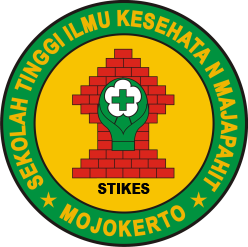 NURWIJIANTONIM : 2124201062PROGRAM STUDI S1 ILMU KEPERAWATANSEKOLAH TINGGI ILMU KESEHATAN MAJAPAHITMOJOKERTO2023